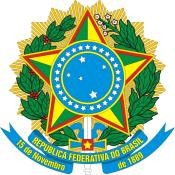 UNIVERSIDADE FEDERAL DO ESPÍRITO SANTO CONSELHO DE ENSINO, PESQUISA E EXTENSÃOANEXO III DA RESOLUÇÃO Nº 18/2021-CEPEDECLARAÇÃO DE RECONHECIMENTO DE DIREITOS DE PROPRIEDADE INTELECTUALEu, <NOME COMPLETO>, pesquisador(a), <profissão de formação>, <nacionalidade>, <estado civil>, portador(a) da identidade <n° identidade, estado e órgão expedidor>, CPF <n° CPF>, residente e domiciliado(a) na <endereço completo contendo logradouro, cidade, estado e CEP>, para fins de inscrição no Programa de Pós-Doutorado em <área de estudo>, declaro conhecer e comprometo-me a respeitar a legislação federal e estadual, bem como cumprir as normas de propriedade intelectual e de inovação da Universidade Federal do Espírito Santo - Ufes em relação aos direitos de propriedade intelectual gerados no projeto intitulado <“NOME DO PROJETO/PESQUISA”>;Devendo:Comunicar à Diretoria de Inovação Tecnológica - DIT/Ufes o desenvolvimento de criações suscetíveis de proteção legal antes de tomar qualquer iniciativa de divulgação dos resultados;Reconhecer a Ufes como detentora de direitos patrimoniais sobre a propriedade intelectual gerada no projeto acima citado e a ele relacionados, assegurando-me o direito de figurar como autor(a)/inventor(a);Autorizar a Ufes a realizar todos os atos necessários à proteção e exploração da propriedade intelectual gerada no projeto, ou dele decorrente, e fornecer em tempo hábil todas as informações e documentos necessários;Comunicar à unidade na qual estou inscrito(a) no Programa de Pós- Doutorado a vinculação formal ou informal a qualquer outra instituição pública ou privada com fins acadêmicos ou trabalhistas;Concordar com a percentagem de participação a título de incentivo, prevista nas legislações em vigor, sobre os dividendos oriundos da exploração da propriedade intelectual gerada;Indicar minha vinculação à Ufes e à unidade em que foi desenvolvido o Programa de Pós-Doutorado em todas as publicações de dados neleobtidos, resultantes do programa de pós-doutorado, ou em trabalhos divulgados por qualquer outra forma e meio.<Local>, <dia> de <mês> de <ano><NOME COMPLETO>